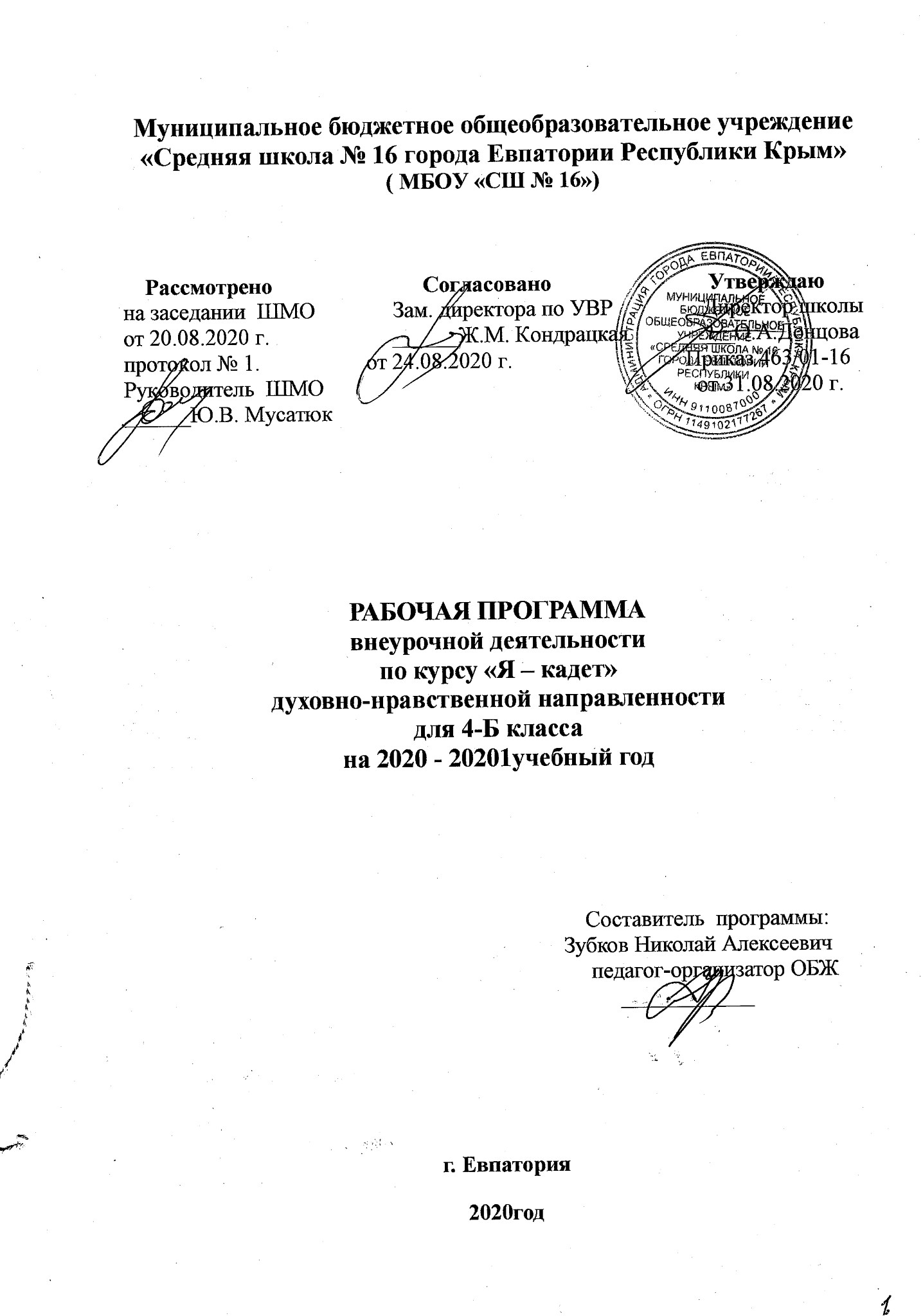 Муниципальное бюджетное общеобразовательное учреждение «Средняя школа № 16 города Евпатории Республики Крым» ( МБОУ «СШ № 16»)    Рассмотрено                           Согласовано                            Утверждаюна заседании  ШМО              Зам. директора по УВР                Директор школыот 20.08.2020 г.                      ______Ж.М. Кондрацкая         _____О.А.Донцова протокол № 1.                   от 24.08.2020 г.                               Приказ 463/01-16        Руководитель  ШМО                                                                   от 31.08.2020 г.______Ю.В. Мусатюк                                                                                                     РАБОЧАЯ ПРОГРАММА внеурочной деятельностипо курсу «Я – кадет»духовно-нравственной направленностидля 4-Б классана 2020 - 20201учебный год                                                                                   Составитель  программы:                                                                                 Зубков Николай Алексеевич                                                                                   педагог-организатор ОБЖ                                                                                                       ____________  г. Евпатория 2020годПояснительная записка.Рабочая программа разработана на основании:Федеральный образовательный стандарт НОО, утвержденный приказом Минобразования РФ от 06.10.2009г. № 373 (с изменениями от 31.12.2015г. № 1576.)      2. Программа кадетского образования МБОУ «СШ № 16» разработана в соответствии с:- законом РФ «Об образовании»;- законом РФ «О воинской обязанности и военной службе»;- постановлением Правительства Российской Федерации от 15.11.1997 г. N 1427 "Об утверждении Типового положения о кадетской школе»;- приказом от 15 февраля 2010 года № 117 Министерства Образования и науки Российской Федерации «Об утверждении Типового положения о кадетской школе и кадетской школе-интернате»;-приказом Министерства Обороны Российской Федерации и Министерства Образования и Науки Российской Федерации от 24 февраля 2010 г. №96 №134 «Об утверждении инструк- ции об организации обучения граждан РФ начальным знаниям в области обороны и их подготовки по основам военной службы в образовательных учреждениях среднего (полного) общего образования, образовательных учреждениях начального професси- онального и среднего профессионального образования в учебных пунктах»;- общевойсковыми уставами ВС РФ;- Положением о кадетском классе общеобразовательных школ Республики Крым;-Уставом МБОУ «СШ №16» с углубленным изучением отдельных предметов» Основная цель программы – социальное становление, патриотическое воспитание и формирование активной гражданской позиции обучающихся в процессе интеллектуального, духовно-нравственного и физического развития, подготовка их к защите Отечества.Основными задачами программы являются:Развитие мотивации обучающихся к познанию важнейших духовно-нравственных ценностей, отражающих специфику формирования и развития нашего общества и государства, национального самосознания, образа жизни, миропонимания и судьбы россиян.Компенсация отсутствующих в основном образовании знаний, умений и навыков в области истории Отечества и Вооруженных сил, физкультуры, спорта, гигиены, медицины; развитие интереса к воинским специальностям и формирование желания получить соответствующую подготовку; выработка готовности к достойному служению обществу и государству.Физическое развитие обучающихся, формирование навыков дисциплины, самоорганизации и умения действовать в сложных и экстремальных ситуациях.Воспитание силы воли, мужества, стойкости, гражданственности и патриотизма.Формирование личностной культуры кадета, приобщение к искусству и раскрытие творческого потенциала.Достижение поставленных задач предполагается осуществить на основе интереса подростков к военному искусству, физической силе и красоте, мужеству и стойкости, смелости и решительности, стремлению к самоутверждению.Реализацию программы предлагается осуществлять на основе следующих принципов:•гуманистических начал, многообразия и вариантности форм организации жизнедеятельности и образования детей и подростков;•приоритета интересов каждого обучающегося и учета его интеллектуальных и психофизиологических личностных особенностей;•непрерывности образования и воспитания;•воспитывающего обучения;•учета специфических региональных особенностей культуры, экологии и условий жизни;•обеспечение подростку комфортной эмоциональной среды - «ситуации успеха» и развивающего общения;•содействие выбору индивидуального образовательного маршрута и темпа его освоения.Основные направления:Кадетские классы реализуют общеобразовательные программы начального, основного общего, среднего (полного) образования, определяемые государственными образовательными стандартами, и дополнительные образовательные программы, имеющие целью расширение кругозора и военную подготовку учащихся по следующим направлениям:духовно-нравственное и патриотическое воспитание;                     изучение истории России и Вооруженных Сил России;художественно-эстетическое воспитание;физическое развитие и спортивно - оздоровительная работа;историко-краеведческое воспитание;освоение хореографии, этики и психологии общения.Программа рассчитана на обучение и воспитание обучающихся 1-9-х кадетских классов.Планируемые результаты освоения курса внеурочной деятельности. – создание условий для интеллектуального, культурного, физического и нравственного развития личности обучающихся (кадетов), - воспитание гражданственности и патриотизма, формирование готовности к служению Отечеству на гражданском и военном поприще. -расширение и углубление знаний по истории Отечества; -воспитание инициативного, самостоятельного, государственно мыслящего патриота, готового брать на себя ответственность за судьбу страны. Прогнозируемый  результат: -  усвоение учащимися начальной школы основных нравственных ценностей и норм поведения в кадетском классе.- готовность воспитанников стать достойными кадетами, усвоение кадетами ценностей на примере истории кадетского движения; -  получить навыки по основам военного дела.                                                                        Требованияк личностным, метапредметным и предметным результатам:В результате изучения данного курса личностных результатов:-     определять и высказывать под руководством педагога самые простые общие для всех людей правила поведения при сотрудничестве (этические нормы);-    в предложенных педагогом ситуациях общения и сотрудничества, при поддержке других участников группы и педагога, делать выбор, как поступить, опираясь на этические нормы;-   уважение  к своему народу, к другим народам, принятие ценностей других народов;-   ценить и принимать следующие базовые ценности: «добро», «терпение», «родина», «природа», «семья», «мир», «настоящий друг», «справедливость», «желание понимать друг друга», «понимать позицию другого», «народ», «национальность» и т.д.-   оценка жизненных ситуаций  и поступков героев художественных текстов с точки зрения общечеловеческих норм, нравственных и этических ценностей, ценностей гражданина России.Метапредметные результаты:Регулятивные УУД:-     определять и формулировать цель деятельности с помощью педагога;-     проговаривать последовательность действий;-    учиться высказывать свое предположение (версию);-    учиться работать по предложенному педагогом плану;-    учиться отличать верно выполненное задание от неверного;-    учиться совместно с педагогом и другими учениками давать эмоциональную оценку деятельности товарищей.Познавательные УУД:-   уметь строить рассуждения в форме связи простых суждений об объекте, его строении, свойствах и связях;-   владеть общим приемом решения учебных задач;-   осуществлять расширенный поиск информации с использованием ресурсов библиотеки, образовательного пространства родного края (малой родины);-  учиться добывать новые знания: находить ответы на вопросы, используя свой жизненный опыт, информацию, полученную от педагога,    и используя учебную литературу;- осуществлять поиск необходимой информации для выполнения учебных заданий;Коммуникативные УУД:- учиться выражать свои мысли;- учиться объяснять свое несогласие и пытаться договориться;- овладевать навыками сотрудничества в группе в совместном решении учебной задачи.- соблюдать простейшие нормы речевого этикета: здороваться, прощаться, благодарить.;- отстаивать свою точку зрения, соблюдая правила речевого этикета;- критично относиться к своему мнению. Уметь взглянуть на ситуацию с иной позиции и договариваться с людьми иных позиций.- участвовать в работе группы, распределять роли, договариваться друг с другом. Предвидеть  последствия коллективных решений.  Ученик 4 класса научится:- основные факты, тенденции, явления, характеризующие целостность и системность исторического процесса развития военного образования в России;- историческую обусловленность процессов, влияющих на создание и реформирование системы военного образования;- особенности системы военного образования по сравнению с общеобразовательной системой в России в различные периоды ее истории;-   основам военного дела.Ученик 4 класса получит возможность научиться:- проводить поиск исторической информации в источниках различного типа;- критически анализировать источники исторической информации;- выявлять историческую информацию не только из литературных источников, но из знаковых систем и иллюстративного материала (карт, таблиц, схем, фотографий, иллюстраций и т.д.); - различать в исторической информации факты и мнения, исторические описания и исторические объяснения;- устанавливать причинно-следственные связи между явлениями; - участвовать в дискуссиях по военно-исторической тематике, владеть терминологией, уметь убедительно и основательно доказывать свою точку зрения;- представлять результаты изучения исторического материала в формах конспекта, реферата, рецензии, презентации, проекта;- получить практические навыки строевым приёмам без оружия и с оружием; - получить практические навыки в обращении с оружием.                             Содержание учебного курса « Я – КАДЕТ »Тематическое планированиеКалендарно-тематическое планирование                                 История кадетского движения – 2 часа.                                 История кадетского движения – 2 часа.1.Кадет – это звучит гордо. Истории кадетского движения2.Воинские ритуалы.Основы военного дела. - 32 часа.Основы военного дела. - 32 часа.3.Строевые приёмы без оружия. (Строевая стойка. Движение строевым шагом на месте и в движении.)4.Строевые приёмы без оружия. (Строевая стойка. Движение строевым шагом на месте и в движении.)5. Строевые приёмы без оружия. (Повороты на месте.)6.Строевые приёмы без оружия. (Повороты на месте.)7.Строевые приёмы без оружия. (Повороты в движении.)8.Строевые приёмы без оружия. (Повороты в движении.)9.Строевые приёмы без оружия. (Строи и управления ими.)10.Строевые приёмы без оружия. (Строи и управления ими.)11.Строевые приёмы без оружия. (Выход из строя и возвращение в строй. Подход к начальнику и отход от него.)12.Строевые приёмы без оружия. (Выход из строя и возвращение в строй. Подход к начальнику и отход от него.)13.Строевая подготовка. (Отдание воинской чести на месте и в движении.)14.Строевая подготовка. (Отдание воинской чести на месте и в движении.)15.Строи отделения, взвода (Движение в составе подразделения)16.Строи отделения, взвода (Движение в составе подразделения)17Строи отделения, взвода (Движение в составе подразделения)18.Строевые приёмы с оружием.19.Строевые приёмы с оружием.20.Строевые приёмы с оружием.21.Строевые приёмы с оружием.22.История развития стрелкового оружия.23.Автомат АК-74 и его модификации. Сборка, разборка. Уход за оружием.24.Выполнение нормативов по огневой подготовке (№12,13)25.Выполнение нормативов по огневой подготовке (№12,13)26.Обеспечение кадетом личной безопасности в повседневной жизни.27.Первая помощь пострадавшим и ее значение.28.Виды ран, кровотечений. Оказание первой помощи при отравлении.29.Первая помощь при травмах.30.Цель, задачи и мероприятия РХБЗ. Средства индивидуальной защиты органов дыхания и кожных покровов.31.Выполнение нормативов по ЗОМП. (№ 1., № 4.)32.Выполнение нормативов по ЗОМП. (№ 1., № 4.)33.Выполнение нормативов по ЗОМП. (№ 1., № 4.)34.Правила поведения на водоёмах.                                                   Итого – 34 часа                                                   Итого – 34 часа№ разделаНаименование темУчебные часы1.История кадетского движения2  часа      2.Основы военного дела.32 часовИтого:34 часа№ п/п№ п/пДата Дата Тема занятияпланфактпланфактТема занятия1.07.09.Кадет – это звучит гордо. Истории кадетского движения.2.14.09.Воинские ритуалы.3.21.09.Строевые приёмы без оружия. (Строевая стойка. Движение строевым шагом на месте и в движении.)4.28.09.Строевые приёмы без оружия. (Строевая стойка. Движение строевым шагом на месте и в движении.)5.05.10.Строевые приёмы без оружия. (Повороты на месте.)6.12.10.Строевые приёмы без оружия. (Повороты на месте.)7.19.10. Строевые приёмы без оружия. (Повороты в движении.)8.26.10.Строевые приёмы без оружия. (Повороты в движении.)9.09.11.Строевые приёмы без оружия. (Строи и управления ими.)10.16.11.Строевые приёмы без оружия. (Строи и управления ими.)11.23.11.« Строевые приёмы без оружия. (Выход из строя и возвращение в строй. Подход к начальнику и отход от него.)12.30.11.Строевые приёмы без оружия. (Выход из строя и возвращение в строй. Подход к начальнику и отход от него.)13.07.12.Строевая подготовка. (Отдание воинской чести на месте и в движении.)14.14.12.Строевая подготовка. (Отдание воинской чести на месте и в движении.)15.21.12.Строи отделения, взвода (Движение в составе подразделения)16.28.12.Строи отделения, взвода (Движение в составе подразделения)17.11.01.Строи отделения, взвода (Движение в составе подразделения)18.18.01.Строевые приёмы с оружием.19.25.01.Строевые приёмы с оружием.20.01.02.Строевые приёмы с оружием.21.08.02.Строевые приёмы с оружием.22.15.02.История развития стрелкового оружия.23.22.02.Автомат АК-74 и его модификации. Сборка, разборка. Уход за оружием.24.01.03.Выполнение нормативов по огневой подготовке (№12,13)25.15.03.Выполнение нормативов по огневой подготовке (№12,13)26.29.03.Обеспечение личной безопасности в повседневной жизни.27.05.04.Первая помощь пострадавшим и ее значение.28.12.04.Виды ран, кровотечений. Оказание первой помощи при кровотечении.29.19.04.Первая помощь при травмах.30.26.04.Цель, задачи и мероприятия РХБЗ. Средства индивидуальной защиты органов дыхания и кожных покровов.31.17.05.Выполнение нормативов по ЗОМП. ( № 1., № 4.)32.24.05Правила поведения на водоёмах.33.Повторение пройденного материала.34.Повторение пройденного материала.Итого:Итого:34 часа34 часа